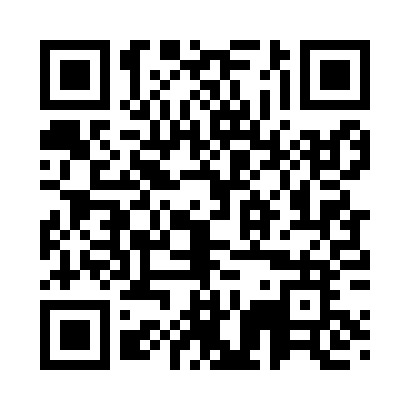 Prayer times for Sagessaare, EstoniaWed 1 May 2024 - Fri 31 May 2024High Latitude Method: Angle Based RulePrayer Calculation Method: Muslim World LeagueAsar Calculation Method: HanafiPrayer times provided by https://www.salahtimes.comDateDayFajrSunriseDhuhrAsrMaghribIsha1Wed2:555:221:166:319:1011:292Thu2:545:201:156:339:1211:303Fri2:535:171:156:349:1411:314Sat2:515:151:156:359:1711:325Sun2:505:131:156:379:1911:336Mon2:495:101:156:389:2111:347Tue2:485:081:156:399:2311:358Wed2:475:051:156:409:2611:369Thu2:475:031:156:429:2811:3710Fri2:465:011:156:439:3011:3811Sat2:454:581:156:449:3211:3912Sun2:444:561:156:459:3511:4013Mon2:434:541:156:479:3711:4114Tue2:424:521:156:489:3911:4215Wed2:414:501:156:499:4111:4216Thu2:404:481:156:509:4311:4317Fri2:394:461:156:519:4511:4418Sat2:394:441:156:529:4711:4519Sun2:384:421:156:549:4911:4620Mon2:374:401:156:559:5111:4721Tue2:364:381:156:569:5311:4822Wed2:364:361:156:579:5511:4923Thu2:354:341:156:589:5711:5024Fri2:344:321:156:599:5911:5125Sat2:344:311:157:0010:0111:5126Sun2:334:291:167:0110:0311:5227Mon2:334:271:167:0210:0511:5328Tue2:324:261:167:0310:0711:5429Wed2:324:241:167:0410:0811:5530Thu2:314:231:167:0510:1011:5631Fri2:314:221:167:0510:1211:56